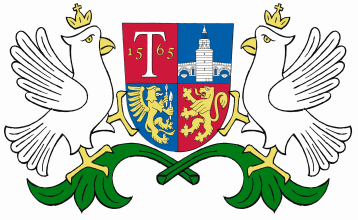                       ОБЩИНА     ТРЯВНАДО ХРИСТИНА ИВАНОВА ИВАНОВА, СЪСОБСТВЕНИК НА ПОЗЕМЛЕН  ИМОТ  С ИДЕНТИФИКАТОР  81058.314.4  ПО КАДАСТРАЛНАТА КАРТА НА З-ЩЕ ЧЕРНОВРЪХ, ОБЩ. ТРЯВНА           Уведомяваме Ви, че с протокол  № 10/12.09.2017г. /т.5/ на ОЕСУТ към  Община Трявна  е допуснат за обявяване  Подробен устройствен план - план за застрояване за поземлен имот с идентификатор 81058.91.30 по КК и КР на с.Черновръх, общ. Трявна, собственост на Веселин Косев Бонев, с цел отреждане на имота „за хотелиерство“. Същият се намира в  Община Трявна, стая  № 207,  ІІ етаж  и може да се разгледа от заинтересованите.         Проектът подлежи на обжалване в 14-дневен срок от съобщението  пред  Община Трявна.   23.10.2017г. гр. Трявна